I.ПОЯСНИТЕЛЬНАЯ ЗАПИСКАОбразовательная программа является нормативно-управленческим документом МБОУ СОШ с. Б. Букор (дошкольные группы) характеризует специфику содержания образования и особенности организации учебно-воспитательного процесса. Программа разработана в соответствии с Законом РФ «Об образовании в РФ», нормативными документами по образованию, методическими рекомендациями по разработке образовательных программ дошкольных образовательных учреждений, Уставом МБОУ СОШ с. Б. Букор.	В соответствии с законом Российской Федерации «Об образовании в Российской Федерации»», Уставом школы настоящая образовательная программа является содержательной и организационной основой образовательной политики учреждения.Образовательная программа дошкольных групп – локальный  акт общеобразовательного учреждения - создана для реализации образовательного заказа государства, содержащегося в соответствующих документах, социального заказа родителей воспитанников, с учетом реальной социальной ситуации, материальных и кадровых возможностей образовательного учреждения.Образовательная программа дошкольных групп создана с учетом примерных рекомендаций по формированию образовательной программы дошкольного образовательного учреждения.Образовательная программа школы рассчитана на 2019/2020 учебный год.1.1.Назначение образовательной программы.   Образовательная программа дошкольного образования строится на основе документов:Закона Российской Федерации от 29.12.2012 3273 –ФЗ «Об образовании в РФ»Федерального базисного учебного плана (приказ Министерства общего и профессионального образования РФ от 09.03.2004 г. № 1312 «Об утверждении федерального базисного учебного плана и примерных учебных планов для общеобразовательных учреждений РФ, реализующих программы общего образования);Приказа Министерства образования и науки РФ от 09.06.2011 г. №1994 «О внесении изменений в федеральный базисный учебный план и примерные учебные планы общеобразовательных учреждений РФ, реализующих программы общего образования «Об утверждении федеральных требований к образовательным учреждениям в части минимальной оснащенности учебного процесса и оборудования учебных помещений» (Приказ Министерства образования и науки Российской Федерации от 04.10.2010 г. № 986Распоряжение Правительства РФ от 07 февраля 2011г. №163-р        «О концепции Федеральной целевой программы развития образования на 2011-2015годы»;Об утверждении федеральных перечней учебников, рекомендованных (допущенных) к использованию в образовательном процессе в образовательных учреждениях, реализующих образовательные программы общего образования и имеющие государственную аккредитацию на 2013/2014 учебный год».  Приказ Министерства образования и науки РФ от 19.12.2012 года № 1067 СанПиН 2.4.2.2821-10 "Санитарно-эпидемиологические требования к условиям и организации обучения в общеобразовательных учреждениях», утверждены  Постановлением Главного государственного санитарного врача РФ от 29.12.2010 № 189.Устав МБОУ СОШ с. Б. БукорОбразовательная программа МБОУ   СОШ с. Б. Букор является общей программой деятельности администрации школы, педагогов, родителей и детей и основана на примерной основной образовательной программе дошкольного образования «Радуга».   Назначение настоящей образовательной программы - организовать взаимодействие между компонентами учебного плана, учебными программами, ступенями образования. 1.2 Миссия дошкольных групп:- создание достаточных и необходимых образовательных условий для социальной успешности воспитанников дошкольных групп. 1.3. Цель образовательной программы:- планирование образовательной деятельности в учреждении на учебный год в соответствии с социальным образовательным заказом государства, с учетом контингента воспитанников, материально-техническими  и кадровых возможностями1.4 Цели образования:Психолого-педагогическая поддержка успешной социализации и индивидуализации, развития личности детей дошкольного возраста.1.5 Задачи:Сохранить и укрепить физическое и психическое здоровье детей; Обеспечить равные возможности для полноценного развития каждого ребенка; Приобщить детей к социокультурным нормам, традициям семьи, общества, государства;Способствовать развитию социальных, нравственных, эстетических, интеллектуальных качеств, а также развитие инициативности, самостоятельности, предпосылки к учебной деятельности;Создать благоприятные условия для развития детей в соответствии с их возрастными особенностями и индивидуальными особенностями.Принципы и подходы к формированию ПрограммыВ соответствии со Стандартом Программа построена на следующих принципах:1. Поддержка разнообразия детства. Современный мир характеризуется возрастающим многообразием и неопределенностью, отражающимися в самых разных аспектах жизни человека и общества. Многообразие социальных, личностных, культурных, языковых, этнических особенностей, религиозных и других общностей, ценностей и убеждений, мнений и способов их выражения, жизненных укладов особенно ярко проявляется в условиях Российской Федерации – государства с огромной территорией, разнообразными природными условиями, объединяющего многочисленные культуры, народы, этносы. Возрастающая мобильность в обществе, экономике, образовании, культуре требует от людей умения ориентироваться в этом мире разнообразия, способности сохранять свою идентичность и в то же время гибко, позитивно и конструктивно взаимодействовать с другими людьми, способности выбирать и уважать право выбора других ценностей и убеждений, мнений и способов их выражения. Принимая вызовы современного мира, Программа рассматривает разнообразие как ценность, образовательный ресурс и предполагает использование разнообразия для обогащения образовательного процесса. Организация выстраивает образовательную деятельность с учетом региональной специфики, социокультурной ситуации развития каждого ребенка, его возрастных и индивидуальных особенностей, ценностей, мнений и способов их выражения.2. Сохранение уникальности и самоценности детства как важного этапа в общем развитии человека. Самоценность детства – понимание детства как периода жизни значимого самого по себе, значимого тем, что происходит с ребенком сейчас, а не тем, что этот этап является подготовкой к последующей жизни. Этот принцип подразумевает полноценное проживание ребенком всех этапов детства (младенческого, раннего и дошкольного детства), обогащение (амплификацию) детского развития.3. Позитивная социализация ребенка предполагает, что освоение ребенком культурных норм, средств и способов деятельности, культурных образцов поведения и общения с другими людьми, приобщение к традициям семьи, общества, государства происходят в процессе сотрудничества со взрослыми и другими детьми, направленного на создание предпосылок к полноценной деятельности ребенка в изменяющемся мире.4. Личностно-развивающий и гуманистический характер взаимодействия взрослых (родителей, законных представителей), педагогических и иных работников Организации) и детей. Такой тип взаимодействия предполагает базовую ценностную ориентацию на достоинство каждого участника взаимодействия, уважение и безусловное принятие личности ребенка, доброжелательность, внимание к ребенку, его состоянию, настроению, потребностям, интересам. Личностно-развивающее взаимодействие является неотъемлемой составной частью социальной ситуации развития ребенка в организации, условием его эмоционального благополучия и полноценного развития. 5. Содействие и сотрудничество детей и взрослых, признание ребенка полноценным участником (субъектом) образовательных отношений. Этот принцип предполагает активное участие всех субъектов образовательных отношений – как детей, так и взрослых – в реализации программы. Каждый участник имеет возможность внести свой индивидуальный вклад в ход игры, занятия, проекта, обсуждения, в планирование образовательного процесса, может проявить инициативу. Принцип содействия предполагает диалогический характер коммуникации между всеми участниками образовательных отношений. Детям предоставляется возможность высказывать свои взгляды, свое мнение, занимать позицию и отстаивать ее, принимать решения и брать на себя ответственность в соответствии со своими возможностями. 6. Сотрудничество Организации с семьей. Сотрудничество, кооперация с семьей, открытость в отношении семьи, уважение семейных ценностей и традиций, их учет в образовательной работе являются важнейшим принципом образовательной программы. Сотрудники Организации должны знать об условиях жизни ребенка в семье, понимать проблемы, уважать ценности и традиции семей воспитанников. Программа предполагает разнообразные формы сотрудничества с семьей как в содержательном, так и в организационном планах. 7. Сетевое взаимодействие с организациями социализации, образования, охраны здоровья и другими партнерами, которые могут внести вклад в развитие и образование детей, а также использование ресурсов местного сообщества и вариативных программ дополнительного образования детей для обогащения детского развития. Программа предполагает, что Организация устанавливает партнерские отношения не только с семьями детей, но и с другими организациями и лицами, которые могут способствовать обогащению социального и/или культурного опыта детей, приобщению детей к национальным традициям (посещение театров, музеев, освоение программ дополнительного образования), к природе и истории родного края; содействовать проведению совместных проектов, экскурсий, праздников, посещению концертов, а также удовлетворению особых потребностей детей, оказанию психолого-педагогической и/или медицинской поддержки в случае необходимости (центры семейного консультирования и др.). 8. Индивидуализация дошкольного образования предполагает такое построение образовательной деятельности, которое открывает возможности для индивидуализации образовательного процесса, появления индивидуальной траектории развития каждого ребенка с характерными для данного ребенка спецификой и скоростью, учитывающей его интересы, мотивы, способности и возрастно-психологические особенности. При этом сам ребенок становится активным в выборе содержания своего образования, разных форм активности. Для реализации этого принципа необходимы регулярное наблюдение за развитием ребенка, сбор данных о нем, анализ его действий и поступков; помощь ребенку в сложной ситуации; предоставление ребенку возможности выбора в разных видах деятельности, акцентирование внимания на инициативности, самостоятельности и активности ребенка.9. Возрастная адекватность образования. Этот принцип предполагает подбор педагогом содержания и методов дошкольного образования в соответствии с возрастными особенностями детей. Важно использовать все специфические виды детской деятельности (игру, коммуникативную и познавательно-исследовательскую деятельность, творческую активность, обеспечивающую художественно-эстетическое развитие ребенка), опираясь на особенности возраста и задачи развития, которые должны быть решены в дошкольном возрасте. Деятельность педагога должна быть мотивирующей и соответствовать психологическим законам развития ребенка, учитывать его индивидуальные интересы, особенности и склонности.10. Развивающее вариативное образование. Этот принцип предполагает, что образовательное содержание предлагается ребенку через разные виды деятельности с учетом его актуальных и потенциальных возможностей усвоения этого содержания и совершения им тех или иных действий, с учетом его интересов, мотивов и способностей. Данный принцип предполагает работу педагога с ориентацией на зону ближайшего развития ребенка (Л.С. Выготский), что способствует развитию, расширению как явных, так и скрытых возможностей ребенка.11. Полнота содержания и интеграция отдельных образовательных областей. В соответствии со Стандартом Программа предполагает всестороннее социально-коммуникативное, познавательное, речевое, художественно-эстетическое и физическое развитие детей посредством различных видов детской активности. Деление Программы на образовательные области не означает, что каждая образовательная область осваивается ребенком по отдельности, в форме изолированных занятий по модели школьных предметов. Между отдельными разделами Программы существуют многообразные взаимосвязи: познавательное развитие тесно связано с речевым и социально-коммуникативным, художественно-эстетическое – с познавательным и речевым и т.п. Содержание образовательной деятельности в одной конкретной области тесно связано с другими областями. Такая организация образовательного процесса соответствует особенностям развития детей раннего и дошкольного возраста.12. Инвариантность ценностей и целей при вариативности средств реализации и достижения целей Программы. Стандарт и Программа задают инвариантные ценности и ориентиры, с учетом которых Организация должна разработать свою основную образовательную программу и которые для нее являются научно-методическими опорами в современном мире разнообразия и неопределенности. При этом Программа оставляет за Организацией право выбора способов их достижения, выбора образовательных программ, учитывающих многообразие конкретных социокультурных, географических, климатических условий реализации Программы, разнородность состава групп воспитанников, их особенностей и интересов, запросов родителей (законных представителей), интересов и предпочтений педагогов и т.п. 1.7 Планируемые результатыВ соответствии с ФГОС ДО специфика дошкольного детства и системные особенности дошкольного образования делают неправомерными требования от ребенка дошкольного возраста конкретных образовательных достижений. Поэтому результаты освоения Программы представлены в виде целевых ориентиров дошкольного образования и представляют собой возрастные характеристики возможных достижений ребенка к концу дошкольного образования. Реализация образовательных целей и задач Программы направлена на достижение целевых ориентиров дошкольного образования, которые описаны как основные характеристики развития ребенка. Основные характеристики развития ребенка представлены в виде изложения возможных достижений воспитанников на разных возрастных этапах дошкольного детства. В соответствии с периодизацией психического развития ребенка, принятой в культурно-исторической психологии, дошкольное детство подразделяется на три возраста детства: младенческий (первое и второе полугодия жизни), ранний (от 1 года до 3 лет) и дошкольный возраст (от 3 до 7 лет). Целевые ориентиры в младенческом возрастеК концу первого полугодия жизни ребенок: обнаруживает выраженную потребность в общении со взрослыми: проявляет интерес и положительные эмоции в ответ на обращения взрослого, сам инициирует общение, привлекая взрослого с помощью голосовых проявлений, улыбок, движений, охотно включается в эмоциональные игры; проявляет поисковую и познавательную активность по отношению к предметному окружению: с интересом рассматривает игрушки и другие предметы, следит за их перемещением, прислушивается к издаваемым ими звукам, радуется, стремится взять игрушку в руки, обследовать ее. К концу первого года жизни ребенок: активно проявляет потребность в эмоциональном общении, поиске разнообразных впечатлений, чувствительность к эмоциям и смыслам слов взрослых, избирательное отношение к близким и посторонним людям; активно обследует разнообразные предметы, интересуется и манипулирует ими, пытается подражать действиям взрослых; проявляет инициативу и настойчивость в желании получить ту или иную игрушку и действовать с ней по своему усмотрению; во взаимодействии со взрослым пользуется разнообразными средствами общения: мимикой, жестами, голосовыми проявлениями (лепечет, произносит первые слова); стремится привлечь взрослого к совместным действиям с предметами; различает поощрение и порицание взрослыми своих действий; охотно слушает детские стишки, песенки, игру на музыкальных инструментах, рассматривает картинки, узнает, что на них изображено, по просьбе взрослого может показать названный предмет; пытается сам использовать мелки и карандаши;  стремится проявлять самостоятельность при овладении навыками самообслуживания (есть ложкой, пить из чашки и пр.); проявляет двигательную активность: свободно изменяет позу, сидит, ползает, встает на ножки, переступает ногами, ходит самостоятельно или при поддержке взрослых. Целевые ориентиры в раннем возрастеК трем годам ребенок: интересуется окружающими предметами, активно действует с ними, исследует их свойства, экспериментирует. Использует специфические, культурно фиксированные предметные действия, знает назначение бытовых предметов (ложки, расчески, карандаша и пр.) и умеет пользоваться ими. Проявляет настойчивость в достижении результата своих действий;  стремится к общению и воспринимает смыслы в различных ситуациях общения со взрослыми, активно подражает им в движениях и действиях, умеет действовать согласованно;  владеет активной и пассивной речью: понимает речь взрослых, может обращаться с вопросами и просьбами, знает названия окружающих предметов и игрушек; проявляет интерес к сверстникам; наблюдает за их действиями и подражает им.  Взаимодействие с ровесниками окрашено яркими эмоциями;  в короткой игре воспроизводит действия взрослого, впервые осуществляя игровые замещения; проявляет самостоятельность в бытовых и игровых действиях. Владеет простейшими навыками самообслуживания;  любит слушать стихи, песни, короткие сказки, рассматривать картинки, двигаться под музыку. Проявляет живой эмоциональный отклик на эстетические впечатления. Охотно включается в продуктивные виды деятельности (изобразительную деятельность, конструирование и др.); с удовольствием двигается – ходит, бегает в разных направлениях, стремится осваивать различные виды движения (подпрыгивание, лазанье, перешагивание и пр.).Целевые ориентиры на этапе завершения освоения ПрограммыК семи годам: ребенок овладевает основными культурными способами деятельности, проявляет инициативу и самостоятельность в игре, общении, конструировании и других видах детской активности. Способен выбирать себе род занятий, участников по совместной деятельности; ребенок положительно относится к миру, другим людям и самому себе, обладает чувством собственного достоинства. Активно взаимодействует со сверстниками и взрослыми, участвует в совместных играх. Способен договариваться, учитывать интересы и чувства других, сопереживать неудачам и радоваться успехам других, адекватно проявляет свои чувства, в том числе чувство веры в себя, старается разрешать конфликты; ребенок обладает воображением, которое реализуется в разных видах деятельности и прежде всего в игре. Ребенок владеет разными формами и видами игры, различает условную и реальную ситуации, следует игровым правилам;  ребенок достаточно хорошо владеет устной речью, может высказывать свои мысли и желания, использовать речь для выражения своих мыслей, чувств и желаний, построения речевого высказывания в ситуации общения, может выделять звуки в словах, у ребенка складываются предпосылки грамотности; у ребенка развита крупная и мелкая моторика. Он подвижен, вынослив, владеет основными произвольными движениями, может контролировать свои движения и управлять ими;  ребенок способен к волевым усилиям, может следовать социальным нормам поведения и правилам в разных видах деятельности, во взаимоотношениях со взрослыми и сверстниками, может соблюдать правила безопасного поведения и личной гигиены;  ребенок проявляет любознательность, задает вопросы взрослым и сверстникам, интересуется причинно-следственными связями, пытается самостоятельно придумывать объяснения явлениям природы и поступкам людей. Склонен наблюдать, экспериментировать, строить смысловую картину окружающей реальности, обладает начальными знаниями о себе, о природном и социальном мире, в котором он живет. Знаком с произведениями детской литературы, обладает элементарными представлениями из области живой природы, естествознания, математики, истории и т.п. Способен к принятию собственных решений, опираясь на свои знания и умения в различных видах деятельности.Степень реального развития этих характеристик и способности ребенка их проявлять к моменту перехода на следующий уровень образования могут существенно варьировать у разных детей в силу различий в условиях жизни и индивидуальных особенностей развития конкретного ребенка.Программа строится на основе общих закономерностей развития личности детей дошкольного возраста с учетом сенситивных периодов в развитии.Дети с различными недостатками в физическом и/или психическом развитии могут иметь качественно неоднородные уровни речевого, познавательного и социального развития личности. Поэтому целевые ориентиры основной образовательной программы Организации, реализуемой с участием детей с ограниченными возможностями здоровья (далее - ОВЗ), должны учитывать не только возраст ребенка, но и уровень развития его личности, степень выраженности различных нарушений, а также индивидуально-типологические особенности развития ребенка.Система оценки достижений воспитанников:Система оценки результатов строится через Мониторинговое оценивание уровня развития детей в каждой возрастной категории. Показатели для реализации мониторинга, а также уровни развития по каждому возрасту используются из примерной основной образовательной программы дошкольного образования «Радуга». Для определения динамики развития Мониторинг реализуется в начале и в конце учебного года. II 	СОДЕРЖАТЕЛЬНЫЙ РАЗДЕЛ2.1.Описание образовательной деятельности в соответствии с направлениями развития ребенка, представленными в пяти образовательных областях.Описание вариативных форм, способов, методов и средств реализации Программы с учетом возрастных и индивидуальных особенностей дошкольников, специфики их образовательных потребностей и интересов.Реализация Программы обеспечивается на основе   вариативных  форм, способов, методов и средств, представленных в образовательных программах, методических пособиях, соответствующих принципам и целям Стандарта и  выбираемых педагогом с учетом  многообразия конкретных социокультурных, географических, климатических условий реализации Программы, возраста воспитанников, состава групп,  особенностей и интересов детей, запросов родителей (законных представителей). Для организации образовательной деятельности в рамках реализации данной программы применяются такие формы как: образовательные предложения для целой группы (занятия),  различные виды игр, в том числе свободная игра, игра-исследование, ролевая, и др. виды игр, подвижные и традиционные народные игры; взаимодействие и общение детей и взрослых и/или детей между собой; проекты различной направленности;  праздники,  социальные акции т.п., а также использование образовательного потенциала  режимных моментов. Все формы вместе и каждая в отдельности могут быть реализованы через сочетание организованных взрослыми и самостоятельно инициируемых свободно выбираемых детьми видов деятельности.Содержание Программы обеспечивает развитие личности, мотивации и способностей в различных видах деятельности и охватывает следующие структурные единицы, представляющие определенные направления развития и образования детей (далее – образовательные области):- физическое развитие;- социально-коммуникативное развитие;- познавательное развитие;- речевое развитие;- художественно-эстетическое развитие.2.1.1 Физическое развитиеВ рамках физического развития тематический модули «Здоровье» и «Физическая культура».Тематический модуль «Здоровье»Во ФГОС ДО к нему относятся задачи:- обеспечивать равные возможности для полноценного развития каждого ребенка независимо от психофизиологических и других особенностей (в том числе ОВЗ);- охранять и укреплять физическое и психическое здоровье детей, в том числе их эмоциональное благополучие;- создавать условия, способствующие правильному формированию опорно-двигательной системы и других систем организма;- формировать ценности здорового образа жизни, относящиеся к общей культуре личности; овладевать его элементарными нормами и правилами (в питании, двигательном режиме, закаливании, при формировании полезных привычек и др.);- оказывать помощь родителям (законным представителям) в охране и укреплении физического и психического здоровья детей.Тематический модуль «Физическая культура»Во ФГОС ДО к нему относятся задачи:- овладевать основными движениями и развивать разные формы двигательной активности ребенка;- развивать крупную и мелкую моторику;- поддерживать инициативу и самостоятельность детей в двигательной деятельности и организовывать виды деятельности, способствующие физическому развитию;- формировать готовность и интерес к участию в подвижных играх и соревнованиях;- формировать физические качества (выносливость, гибкость и др.).Данные задачи определяют содержание образовательной работы с детьми.Содержание тематического модуля «Здоровье» внутри образовательной области «Физическое развитие» включает приобретение опыта двигательной деятельности детей, способствующего правильному формированию опорно-двигательной системы организма, развитию крупной и мелкой моторики рук, равновесия и координации движений, становлению ценностей здорового образа жизни, овладению его элементарными нормами и правилами (а питании, двигательном режиме, закаливании, при формировании полезных привычек и др.).В свою очередь, содержание тематического модуля «Физическая культура» внутри образовательной области «Физическое развитие» включает приобретение опыта в двигательной и физкультурной деятельности детей, в том числе связанной с выполнением упражнений, направленных на развитие физических качеств; овладение подвижными играми с правилами; развитие способности к правильному, не наносящему ущерба организму, выполнению основных движений (ходьба, бег, прыжки и др.); становление целенаправленности и саморегуляции в двигательной сфере; формирование начальных представлений о некоторых видах спорта.Методическое сопровождение тематических модулей внутри образовательной области «Физическое развитие» представлено в Приложении 1. 2.1.2 Социально-коммуникативное развитиеВ качестве задач данной образовательной области выступают:- приобщать к социокультурным нормам, традициям семьи, общества и государства;- формировать представления о малой родите и Отечестве, многообразии стран и народов мира;- формировать общую культуру личности детей, развитие их социальных и нравственных качеств;- поддерживать инициативу, самостоятельность и ответственность ребенка в различных видах деятельности.Принципы реализации задач:-  создание развивающей образовательной среды, представляющей собой систему условий социализации и индивидуализации детей;- учет этнокультурной ситуации развития, индивидуальных особенностей каждого ребенка, при котором сам ребенок проявляет активность в выборе содержания своего образования, становится субъектом образования (далее – индивидуализация дошкольного образования);- объединение обучения и воспитания в целостный образовательный процесс на основе духовно-нравственных и социокультурных ценностей и принятых в обществе правил и норм поведения в интересах человека, семьи, общества;- создание условий развития, открывающих возможности для позитивной социализации, личностного развития, развития инициативы на основе сотрудничества со взрослыми и сверстниками и соответствующим возрасту видам деятельности.Они реализуются через тематические модули «Социализация», «Труд», «Безопасность».Тематический модуль «Социализация»Во ФГОС ДО к нему относятся задачи:- формировать и поддерживать положительную самооценку ребенка, уверенность в собственных возможностях и способностях;- позитивно социализировать и развивать инициативу ребенка на основе сотрудничества со взрослыми и сверстниками и соответствующих возрасту видов деятельности;- поддерживать положительное, доброжелательное отношение детей друг к другу и взаимодействие в разных видах деятельности;- формировать готовность к усвоению духовно-нравственных и социокультурных ценностей с учетом этнокультурной ситуации развития детей, индивидуальных особенностей каждого ребенка.С точки зрения содержания данный тематический модуль направлен:- на поддержку спонтанной игры детей, ее обогащение, обеспечение игрового времени и пространства;- развитие социального и эмоционального интеллекта, отзывчивости, сопереживания;- обеспечение адаптивной среды образования, способствующей освоению образовательной программы детьми с ОВЗ;- развитие общения и взаимодействия ребенка со взрослыми и сверстниками; умения работать в группе сверстников, готовности и способности к совместным играм;- становление самостоятельности, целенаправленности и саморегуляции собственных действий;- усвоение норм и ценностей, принятых в обществе, включая моральные и нравственные качества;- формирование представлений о малой родите и Отечестве, представлений о социокультурных ценностях народа, об отечественных традициях и праздниках, Земле как общем доме, об особенностях ее природы, многообразии стран и народов мира.Тематический модуль «Труд»Во ФГОС ДО к нему относятся задачи:- поддерживать спонтанную игру детей, обогащать ее через наблюдения за трудовой деятельностью взрослых и организовывать тематические сюжетно-ролевые игры;- поощрять инициативу и самостоятельность в организации труда под руководством взрослого;- развивать способность проявлять себя как субъект трудовой деятельности; предоставлять возможность самовыражения детей в индивидуальных, групповых и коллективных формах труда;- формировать готовность к усвоению принятых в обществе правил и норм поведения, связанных с разными видами и формами труда в интересах человека, семьи, общества;- развивать представления о социокультурных ценностях нашего народа, об отечественных традициях и праздниках, связанных с организацией труда и отдыха людей.С точки зрения содержания данный тематический модуль направлен:- на развитие готовности и способности к самообслуживанию и действиям с бытовыми предметами-орудиями (ложка, совок, лопатка и пр.), элементарному бытовому труду (в помещении и на улице);- развитие социального интеллекта на основе разных форм организации трудового воспитания в ДОО;- формирование позитивных установок к различным видам труда и творчества;- готовность к совместной трудовой деятельности со сверстниками, становление самостоятельности, целенаправленности и саморегуляции собственных действий в процессе включения в разные формы и виды труда;- уважительное отношение к труду взрослых и формирование чувства принадлежности к своей семье и сообществу детей и взрослых в организации.Тематический модуль «Безопасность»Во ФГОС ДО к нему относятся задачи:- развивать социальный интеллект, связанный с прогнозированием последствий действий, деятельности и поведения;- развивать способность ребенка к выбору безопасных способов деятельности и поведения, связанных с проявлением активности, проявлять себя как субъект образования;- развивать поведение в интересах человека, семьи, общества.С точки зрения содержания данный тематический модуль направлен:- на обеспечение безбарьерной среды жизнедеятельности, способствующей освоению образовательной программы детьми с ОВЗ;- развитие эмоциональной отзывчивости, сопереживания, формирование готовности к совместной деятельности со сверстниками и оказанию взаимопомощи в организации безопасного поведения;-усвоение норм и ценностей, принятых в обществе, включая правила безопасного поведения;- формирование основ безопасного поведения в быту, социуме, природе.Методическое сопровождение тематических модулей внутри образовательной области «Социально-коммуникативное развитие» представлено в Приложении 1.2.1.3 Познавательное развитиеСвязанные с данными целевыми ориентирами задачи, представленные во ФГОС ДО:- формировать познавательные интересы и действия ребенка в различных видах деятельности;- организовывать виды деятельности, способствующие развитию мышления и воображения;- развивать познавательно-исследовательскую (исследование объектов окружающего мира и экспериментирование с ними) деятельности;- поддерживать детскую инициативу и самостоятельность в проектной и познавательной деятельности;- формировать интеллектуальные качества личности (любознательность и др.);- формировать предпосылки к учебной деятельности.Познавательное развитие предполагает развитие интересов детей к любознательности и познавательной мотивации; формирование познавательных действий, становление сознания; развитие воображения и творческой активности; формирование первичных представлений о себе, других людях, объектах окружающего мира (форме, цвете, размере, материале, звучании, ритме, темпе, количестве, числе, части и целом, пространстве и времени, движении и потоке, причинах и следствиях и др.); времени и пространстве, планете Земля, особенностях ее природы, многообразии стран и народов мира.Методическое сопровождение образовательной области представлено в приложении1.2.1.4 Речевое развитиеСвязанные с данными целевыми ориентирами задачи, представленные во ФГОС ДО:- организовывать виды деятельности, способствующие развитию речи детей;-развивать речевую деятельность;- развивать способность к построению речевого высказывания в ситуации общения, создавать условия для принятия решений, выражения своих чувств и мыслей с помощью речи;- формировать познавательные интересы и действия ребенка в речевом общении и деятельности;- формировать предпосылки к грамотности (выделять звуки в словах и др.).Перечисленные задачи отражаются в содержании образовательной области.Тематический модуль «Речевое общение»- владение речью как средством общения;- обогащение активного словаря;- развитие связной, грамматически правильной диалогической и монологической речи;- развитие звуковой и интонационной культуры речи, фонематического слуха;- формирование звуковой аналитико-синтетической активности как предпосылки к обучению грамоте;- создание условий для принятия детьми решений, выражения своих чувств и мыслей с помощью речи.Тематический модуль «Чтение художественной литературы»- владение речью как средством передачи и трансляции культурных ценностей и способов самовыражения и понимания;- развитие речевого и литературного творчества на основе ознакомления с художественной литературой;- ознакомление с книжной культурой, детской литературой, понимание на слух текстов различных жанров детской литературы;- способность к участию в проектной литературной деятельности и принятию собственных решений с опорой на опыт литературного образования.Методическое сопровождение тематических модулей внутри образовательной области «Речевое развитие» представлено в Приложении 1. 2.1.5 Художественно-эстетическое развитиеФГОС ДО в качестве одной из основных образовательных областей выделяет «Художественно-эстетическое развитие». В качестве тематических модулей в нее включены «Художественное творчество» и «Музыка». В качестве принципов их реализации выступают:- полноценное проживание ребенком всех этапов детства, обогащение (амплификация) детского развития на основе учета индивидуальных особенностей каждого ребенка, развития музыкальных и художественных способностей;- создание благоприятных условий развития (в соответствии с возрастными и индивидуальными особенностями и склонностями) художественно-эстетических, музыкальных, художественных способностей и творческого потенциала каждого ребенка как субъекта отношений с самим собой, другими детьми, взрослыми и миром;- приобщение к музыкально-художественным традициям семьи, общества и государства.Задачи и содержание тематических модулей схожи.Тематический модуль «Художественное творчество»- развивать изобразительную (лепка, рисование, аппликация) деятельность;- поддерживать инициативу и самостоятельность в различных видах изобразительной деятельности и конструировании;- стимулировать творческую активность, обеспечивающую художественно-эстетическое развитие ребенка;- формировать познавательные интересы и действия в изобразительной и конструктивной деятельности;- формировать общую и эстетическую культуру личности, эстетические качества и художественный вкус. С точки зрения содержания художественно-эстетического развития задачи художественного развития также нашли в нем свое отражение:- организация видов деятельности, способствующих, художественно-эстетическому развитию, в том числе разных видов изобразительной и конструктивной деятельности;- становление эстетического отношения к окружающему миру, развитие предпосылок для ценностно-смыслового восприятия и понимания произведений изобразительного искусства;- формирование элементарных представлений об изобразительном искусстве и его жанрах;- стимулирование сопереживания персонажам художественных произведений;- реализация самостоятельной изобразительной и конструктивной деятельности, предоставление возможностей для самовыражения и развития художественного творчества;- формирование представлений о художественной культуре малой родины и Отечества, единстве и многообразии способов выражения художественной культуры разных стран и народов мира.Тематический модуль «Музыка»- развивать музыкальную деятельность (восприятие музыки, понимание смысла музыкальных произведений, пение, музыкально-ритмические движения, игры на детских музыкальных инструментах);- поддерживать инициативу, самостоятельность и творчество в различных видах музыкальной деятельности;-формировать общую и эстетическую культуру личности, эстетические качества и музыкальность.С точки зрения содержания художественно-эстетического развития задачи музыкального развития также нашли в нем свое отражение:- организация видов деятельности, способствующих художественно—эстетическому развитию детей, в том числе музыкальному;- становление эстетического отношения к окружающему миру;- развитие предпосылок для ценностно-смыслового восприятия и понимания произведений музыкального искусства;- формирование элементарных представлений о музыкальном искусстве и его жанрах;- стимулирование сопереживания персонажам музыкальных художественных произведений;- реализация самостоятельной музыкальной деятельности, предоставление возможностей для самовыражения и развития музыкального творчества дошкольников;- формирование представлений о музыкальной сокровищнице малой родины и Отечества, единстве и многообразии способов выражения музыкальной культуры разных стран и народов мира.Методическое сопровождение тематических модулей внутри образовательной области «Художественно-эстетическое развитие» представлено в Приложении 1.2.2 Реализация Программы с учетом возрастных и индивидуальных особенностей воспитанников   Формы, способы, методы и средства реализации программы подбираются с учетом возрастных и индивидуальных особенностей воспитанников, специфики их образовательных потребностей и интересов в разных видах детской деятельности.Основным видом деятельности воспитанников являются Культурные практики, которые представляют собой разнообразные, основанные на текущих и перспективных интересах ребенка виды самостоятельной деятельности, поведения и опыта, складывающегося с первых дней его жизни; обеспечивают активную и продуктивную образовательную деятельность ребенка. Вместе с тем они включают обычные для него (привычные, повседневные) способы самоопределения и самореализации, тесно связанные с содержанием его бытия и события с окружающими и поэтому обеспечивают реализацию универсальных культурных умений ребенка. Такие умения интенсивно формируются уже в период дошкольного детства, а затем «достраиваются» и совершенствуются в течение всей последующей жизни. Они включают готовность и способность ребенка действовать во всех обстоятельствах жизни и деятельности на основе культурных норм и выражают:-содержание, качество и направленность его действий и поступков;- индивидуальные особенности (оригинальность и уникальность) его действий;- принятие и освоение культурных норм сообщества, к которому принадлежит ребенок;- принятие общезначимых (общечеловеческих) культурных образцов деятельности и поведения.Данные культурные умения реализуются в образовательном процессе через разные виды образовательной деятельности ребенка и взрослого, группы детей.Реализация образовательного процесса через образовательную деятельность и культурные практики.При этом в процессе групповой деятельности могут включаться следующие формы организации образовательной деятельности воспитанников:- распределение совместных действий и операций (в том числе обмен способами действия), определение последовательности их выполнения;- планирование общих и индивидуальных способов работы;- коммуникация, обеспечивающая реализацию процессов распределения, обмена и взаимодополнения, и формирования взаимопонимания;- рефлексия, связанная с изменением или формированием отношения к собственному действию в контексте содержания и форм совместной работы.2.2.1 Методы и способы реализации культурных практик      Методы организации и осуществления познавательной деятельности детей, обеспечивающую разнообразие методов организации непосредственной образовательной деятельности с детьми:- методы, обеспечивающие передачу учебной информации педагогом и восприятие ее детьми средствами слушания, наблюдения, практических действий (перцептивный аспект): словесный (объяснение, беседа, инструкция, вопросы и др.), наглядный (демонстрация, иллюстрация, рассматривание и др.), практический; - характеризующие усвоение нового материала детьми путем активного запоминания, самостоятельных размышлений или проблемной ситуации (гностический аспект): иллюстративно-объяснительный, проблемный, эвристический, исследовательский и др.;- характеризующие мыслительные операции при подаче и усвоении учебного материала (логический аспект): индуктивный (от частного к общему) и дедуктивный (от общего к частному);- характеризующие степень самостоятельности учебно-познавательной деятельности детей (управленческий аспект): работа под руководством педагога, самостоятельная работа детей.     Методы реализации культурных практик в режимных моментах и самостоятельной деятельности детей делятся на несколько групп в зависимости от их направленности.     Первое направление -  реализация системы творческих заданий, ориентированных на познание объектов, ситуаций, явлений, способствующая:- накоплению творческого опыта познания действительности через изучение объектов, ситуаций, явлений на основе выделенных признаков (цвет, форма, размер, материал, назначение, время, расположение, часть-целое);- рассмотрению их в противоречиях, обусловливающих их развитие;- моделированию явлений, учитывая их особенности, системные связи, количественные и качественные характеристики, закономерности развития систем.     Используемые методы: наглядно-практические, сериации и классификация (традиционные) и формирования ассоциаций установления аналогии, выявления противоречий (нетрадиционные) и др. Основными формами работы с детьми являются занятия и экскурсии.      Второе направление – реализация системы творческих заданий, ориентированных на использование в новом качестве объектов, ситуаций, явлений, обеспечивающая накопление опыта творческого подхода к использованию уже существующих объектов, ситуаций, явлений. Выполнение заданий данной группы позволяет:- рассматривать объекты, ситуации, явления с различных точек зрения;- находить фантастические применения реально существующим системам;- осуществлять перенос функций в различные области применения;- получать положительный эффект путем использования отрицательных качеств систем, универсализации.Используемые методы: словесные и практические (традиционные) и нетрадиционно – целый ряд приемов в рамках игрового метода: аналогии, «оживления», изменения состояния, «наоборот», «матрешки», обращение вреда в пользу, увеличение – уменьшение и др. Основные формы работы – подгрупповые занятия и организация самостоятельной деятельности детей.     Третье направление – реализация системы творческих заданий, ориентированных на преобразование объектов, ситуаций, явлений, способствующая:- приобретению творческого опыта в осуществлении фантастических (реальных) изменений внешнего вида систем (формы, цвета, материала, расположения частей и др.);- изменению внутреннего строения систем;- учету при рассмотрении системы свойств, ресурсов, диалектической природы объектов, ситуаций, явлений.    Традиционные методы работы – экологические опыты и экспериментирование с изобразительными материалами, среди нетрадиционных – методы фокальных объектов и синектики, усовершенствования игрушки, развития творческого мышления и конструирования.Основные формы работы – конкурсы детско-родительского творчества (традиционно), организация подгрупповой работы детей в лаборатории (нетрадиционно).     Четвертое направление – реализация системы творческих заданий, ориентированных на создание новых объектов, ситуаций, явлений, обеспечивающая:- развитие умений создания оригинальных творческих продуктов на основе получения качественно новой идеи субъекта творческой деятельности;-ориентирование при выполнении творческого задания на идеальный конечный результат развития системы;- переоткрытия уже существующих объектов и явлений с помощью элементов диалектической логики.Традиционные методы работы – диалоговые методы и методы экспериментирования.Нетрадиционные – методы проблематизации, мозгового штурма, развития творческого воображения и др.Основные формы работы -  организация детских выставок (традиционно), организация проектной деятельности детей и взрослых (нетрадиционно).2.3 Направления коррекционной работыПрограмма рассчитана на работы комбинированных групп, поэтому коррекционная работа занимает важное место в образовательном пространстве. Совокупная работа с отстающим ребенком способна приносить положительные результаты, поэтому коррекционная работы выстроена в следующих направлениях:- Работа логопедического пункта – индивидуальные занятия с учителем логопедом воспитанника направлены на коррекцию развития ребенка и помогают выстроить дальнейший индивидуальный образовательный маршрут ребенка.- Работа психо-коррекционной направленности – индивидуальные занятия направлены на коррекцию психо-эмоционального состояния воспитанника, а также раннего выявления психологических проблем ребенка, что способствует ранней психологической помощи детям.- Работа педагогов по преемственности детей  - направлена на возможность обучения и воспитание ребенка в привычном ему русле, несмотря на стадию его обучения (из младшей группы в старшую и переход в школу).2.4 Работа с родителямиСемья является институтом первичной социализации и образования, который оказывает большое влияние на развитие ребенка в младенческом, раннем и дошкольном возрасте. Поэтому педагогам, реализующим образовательные программы дошкольного образования, необходимо учитывать в своей работе такие факторы, как условия жизни в семье, состав семьи, ее ценности и традиции, а также уважать и признавать способности и достижения родителей(законных представителей) в деле воспитания и развития их детей. Тесное сотрудничество с семьей делает успешной работу Организации. Только в диалоге обе стороны могут узнать, как ребенок ведет себя в другой жизненной среде. Обмен информацией о ребенке является основой для воспитательного партнерства между родителями(законными представителями) и воспитателями, то есть для открытого, доверительного и интенсивного сотрудничества обеих сторон в общем деле образования и воспитания детей.Взаимодействие с семьей в духе партнерства в деле образования и воспитания детей является предпосылкой для обеспечения их полноценного развития.Исходя из этого педагоги привлекают родителей в рамках творческих конкурсов, акций, интересных и познавательных встреч, участия в олимпиадах и конкурсах муниципального, краевого и всероссийского уровней, а также для совместной деятельности по образованию детей.III ОРГАНИЗАЦИОННЫЙ РАЗДЕЛОрганизационный раздел включает в себя описание материально-технического содержания Программы, обеспеченности методическими материалами и средствами обучения и воспитания, включает распорядок или режим дня, особенности традиционных событий, праздников, мероприятий.3.1 Материально-техническое содержание Программы         Материально-технические условия реализации Программы включают в себя:- наличие РППС  частично в соответствии с ФГОС ДОО. В группах имеются трансформируемые элементы детской мебели, все игры и мебель являются содержательно насыщенными, частично имеются средства для исследовательской, ролевой и творческой деятельности.- Мебель соответствует возрастным нормам указанным в СанПиН 2.4.2.2821-10 "Санитарно-эпидемиологические требования к условиям и организации обучения в общеобразовательных учреждениях», утверждены  Постановлением Главного государственного санитарного врача РФ от 29.12.2010 № 189.- комплекс игрового обеспечения способен удовлетворить познавательные желания воспитанников.- наличие оборудованного физкультурного зала, спортивной площадки.Ниже представлена предметно-средовая модель. Она включает описание внешних и внутренних условий.         К внешним условиям относятся расположение и экологическая ситуация вокруг дошкольных групп, а также наличие и возможность сотрудничества на договорной основе с другими организациями.         Внутренние условия организации подразделяются на кадровые и материально-технические.3.2 Кадровый ресурс – наличие специалистов с высшим образованием, высшей квалификационной категорией и достаточным стажем работы в должности (не менее 5 лет): инструктор по ФИЗО (1), педагог-психолог (1), учитель-логопед (1), музыкальный руководитель (1). Кроме того, все педагоги имеют педагогическое среднее или высшее образование, а также стаж работы не менее 2 лет.3.3 Режим дняРежим дня в группах устанавливается с учетом СанПиН 2.4.1.3049-13. Соответствует возрастным особенностям детей и способствует их гармоничному развитию. Максимальная продолжительность непрерывного бодрствования детей 3 - 7 лет составляет 5,5 - 6 часов, до 3 лет - в соответствии с медицинскими рекомендациями.Двигательный режим, физические упражнения и закаливающие мероприятия осуществляются с учетом состояния здоровья, возраста детей и времени года.Ежедневный утренний прием детей проводят воспитатели, которые опрашивают родителей о состоянии здоровья детей.Режим дня включает: - прием пищи, который определяется временем пребывания детей и режимом работы групп (завтрак или обед, или завтрак и обед, или полдник, возможны другие варианты). Питание детей организуют в помещении групповой ячейки;-  ежедневная прогулка детей, её суммарная продолжительность составляет не менее 4 - 4,5 часа. Прогулку организуют 2 раза в день: в первую половину - до обеда и во вторую половину дня - после дневного сна или перед уходом детей домой. При температуре воздуха ниже минус  и скорости ветра более 7 м/с продолжительность прогулки сокращается. Прогулка не проводится при температуре воздуха ниже минус  и скорости ветра более 15 м/с для детей до 4 лет, а для детей 5 - 7 лет при температуре воздуха ниже минус  и скорости ветра более 15 м/с.  Во время прогулки с детьми проводятся игры и физические упражнения. Подвижные игры проводят в конце прогулки перед возвращением детей в помещения.  Продолжительность прогулки в иных случаях определяется  воспитателем в зависимости от погодных, климатических условий;- дневной сон: Общая продолжительность суточного сна для детей дошкольного возраста 12 - 12,5 часа, из которых 2,0 - 2,5 отводится дневному сну. Перед сном не рекомендуется проведение подвижных эмоциональных игр.Занятия по дополнительному образованию (студии, кружки, секции и т.п.) для детей дошкольного возраста, которые  недопустимо проводить за счет времени, отведенного на прогулку и дневной сон. Их проводят:- для детей 4-го года жизни - не чаще 1 раза в неделю продолжительностью не более 15 минут;- для детей 5-го года жизни - не чаще 2 раз в неделю продолжительностью не более 25 минут;- для детей 6-го года жизни - не чаще 2 раз в неделю продолжительностью не более 25 минут;- для детей 7-го года жизни - не чаще 3 раз в неделю продолжительностью не более 30 минут.Непосредственно образовательная деятельность физкультурно-оздоровительного и эстетического цикла должна занимать не менее 50% общего времени, отведенного на непосредственно образовательную деятельность.Домашние задания воспитанникам не задают.В разновозрастных группах продолжительность непосредственно образовательной деятельности следует дифференцировать в зависимости от возраста ребенка. С целью соблюдения возрастных регламентов продолжительности занятий их следует начинать со старшими детьми, постепенно подключая к занятию детей младшего возраста.Каникулы. В середине года (январь - февраль) для воспитанников дошкольных групп рекомендуется организовывать недельные каникулы, во время которых проводят непосредственно образовательную деятельность только эстетически-оздоровительного цикла (музыкальные, спортивные, изобразительного искусства).В дни каникул и в летний период учебные непосредственно образовательную деятельность проводить не рекомендуется. Рекомендуется проводить спортивные и подвижные игры, спортивные праздники, экскурсии и другие, а также увеличивать продолжительность прогулок.Общественно полезный труд детей старшей и подготовительной групп. Он  проводится в форме самообслуживания, элементарного хозяйственно-бытового труда и труда на природе (сервировка столов, помощь в подготовке к занятиям). Его продолжительность не должна превышать 20 минут в день.Формы двигательной активности: утренняя гимнастика, занятия физической культурой в помещении и на воздухе, физкультурные минутки, подвижные игры, спортивные упражнения, ритмическая гимнастика, занятия на тренажерах, плавание и другие.  Время, выделенное на каждую форму двигательного режима представлено в таблице 1.Таблица 1Рациональный двигательный режим, физические упражнения и закаливающие мероприятия осуществляющие с учетом состояния здоровья, возрастно-половых возможностей детей и сезона года.Для реализации двигательной активности детей следует использовать оборудование и инвентарь физкультурного зала и спортивных площадок в соответствии с возрастом и ростом ребенка.Закаливание детей, оно  включает систему мероприятий:- элементы закаливания в повседневной жизни: умывание прохладной водой, широкая аэрация помещений, правильно организованная прогулка, физические упражнения, проводимые в легкой спортивной одежде в помещении и на открытом воздухе;- специальные мероприятия: водные, воздушные и солнечные.Для закаливания детей основные природные факторы (солнце, воздух и вода) используются дифференцированно в зависимости от возраста детей, состояния их здоровья, с учетом подготовленности персонала и материальной базы ДО, со строгим соблюдением методических рекомендаций.Закаливающие мероприятия меняются по силе и длительности в зависимости от сезона года, температуры воздуха в групповых помещениях, эпидемиологической обстановки.В течение дня во всех возрастных группах предусмотрен определенный баланс различных видов деятельности.             Максимально допустимый объем недельной образовательной нагрузки, включая реализацию дополнительных образовательных программ, для детей составляет:- в младшей группе (дети 3-4 лет) – 2ч. 45 минут;- в средней группе (4-5 лет) – 4 часа;- в старшей группе (5-6 лет_ - 6 ч. 15 минут;- в подготовительной к школе группе – 8 ч. 30 минут.Виды детской деятельности в течение дня представлены в таблице 2:	Таблица 2Режим дня для каждой возрастной группы в теплый и холодный период представлены в Приложении 2.3.4 План мероприятий в рамках реализации программы:Вся работа для реализации программы строится на блочной системе. Каждый месяц имеет несет в себе блок тем, по которым ведется работа во всех возрастных группах, охваченных обучением. Кроме этого все недели в блоке имеют свою рабочую тему, что позволяет организовывать общие мероприятия по теме блока без ущерба образовательной деятельности. Блочно-тематический план представлен в приложении 3. IV ПЕРЕЧЕНЬ НОРМАТИВНЫХ ДОКУМЕНТОВКонвенция о правах ребенка. Принята резолюцией 44/25 Генеральной Ассамблеи от 20 ноября 1989 года.─ ООН 1990.2 .Федеральный закон от 29 декабря 2012 г. № 273-ФЗ (ред. от 31.12.2014, с изм. От 02.05.2015) «Об образовании в Российской Федерации» [Электронный ресурс] // Официальный интернет-портал правовой информации: ─ Режим доступа: pravo.gov.ru.3. Федеральный закон 24 июля 1998 г. № 124-ФЗ «Об основных гарантиях прав ребенка в Российской Федерации».5. Распоряжение Правительства Российской Федерации от 29 мая 2015 г. № 996-р о Стратегии развития воспитания до 2025 г. [Электронный ресурс].─ Режим доступа:http://government.ru/docs/18312/.6. Постановление Главного государственного санитарного врача Российской Федерации от 19 декабря 2013 г. № 68 «Об утверждении СанПиН 2.4.1.3147-13 «Санитарно-эпидемиологические требования к дошкольным группам, размещенным в жилых помещениях жилищного фонда».7. Постановление Главного государственного санитарного врача Российской Федерации от 15 мая 2013 г. № 26 «Об утверждении СанПиН 2.4.1.3049-13 «Санитарно-эпидемиологические требования к устройству, содержанию и организации режима работы дошкольных образовательных организаций» // Российская газета. – 2013. – 19.07(№ 157).8. Постановление Главного государственного санитарного врача Российской Федерации от 3 июня 2003 г. № 118 (ред. от 03.09.2010) «О введении в действие санитарно-эпидемиологических правил и нормативов СанПиН 2.2.2/2.4.1340-03» (вместе с «СанПиН 2.2.2/2.4.1340-03. 2.2.2. Гигиена труда, технологические процессы, сырье, материалы, оборудование, рабочий инструмент. 2.4. Гигиена детей и подростков. Гигиенические требования к персональным электронно-вычислительным машинам и организации работы. Санитарно-эпидемиологические правила и нормативы», утв. Главным государственным санитарным врачом Российской Федерации 30 мая 2003 г.) (Зарегистрировано в Минюсте России 10 июня 2003 г., регистрационный № 4673)9. Приказ Министерства образования и науки Российской Федерации от17 октября 2013г.  № 1155 «Об утверждении федерального государственного образовательного стандарта дошкольного образования» (зарегистрирован Минюстом России 14 ноября 2013г., регистрационный  № 30384). Приложение 1МЕТОДИЧЕСКОЕ СОПРОВОЖДЕНИЕ ТЕМАТИЧЕСКИХ МОДУЛЕЙ ДЛЯ ОРГАНИЗАЦИИ ОБРАЗОВАТЕЛЬНОГО ПРОЦЕССАМетодическое обеспечение образовательной области «Физическое развитие»Методическое обеспечение образовательной области «Социально-коммуникативное развитие»Методическое обеспечение образовательной области «Познавательное развитие»Методическое обеспечение образовательной области «Художественно-эстетическое развитие»Методическое обеспечение образовательной области «Речевое развитие»Методическое обеспечение образовательной области «Музыкальное развитие»Приложение 2РЕЖИМ ДНЯ ДЛЯ ГРУПП ОБЩЕРАЗВИВАЮЩЕЙ НАПРАВЛЕННОСТИПриложение 3БЛОЧНО-ТЕМАТИЧЕСКИЙ ПЛАН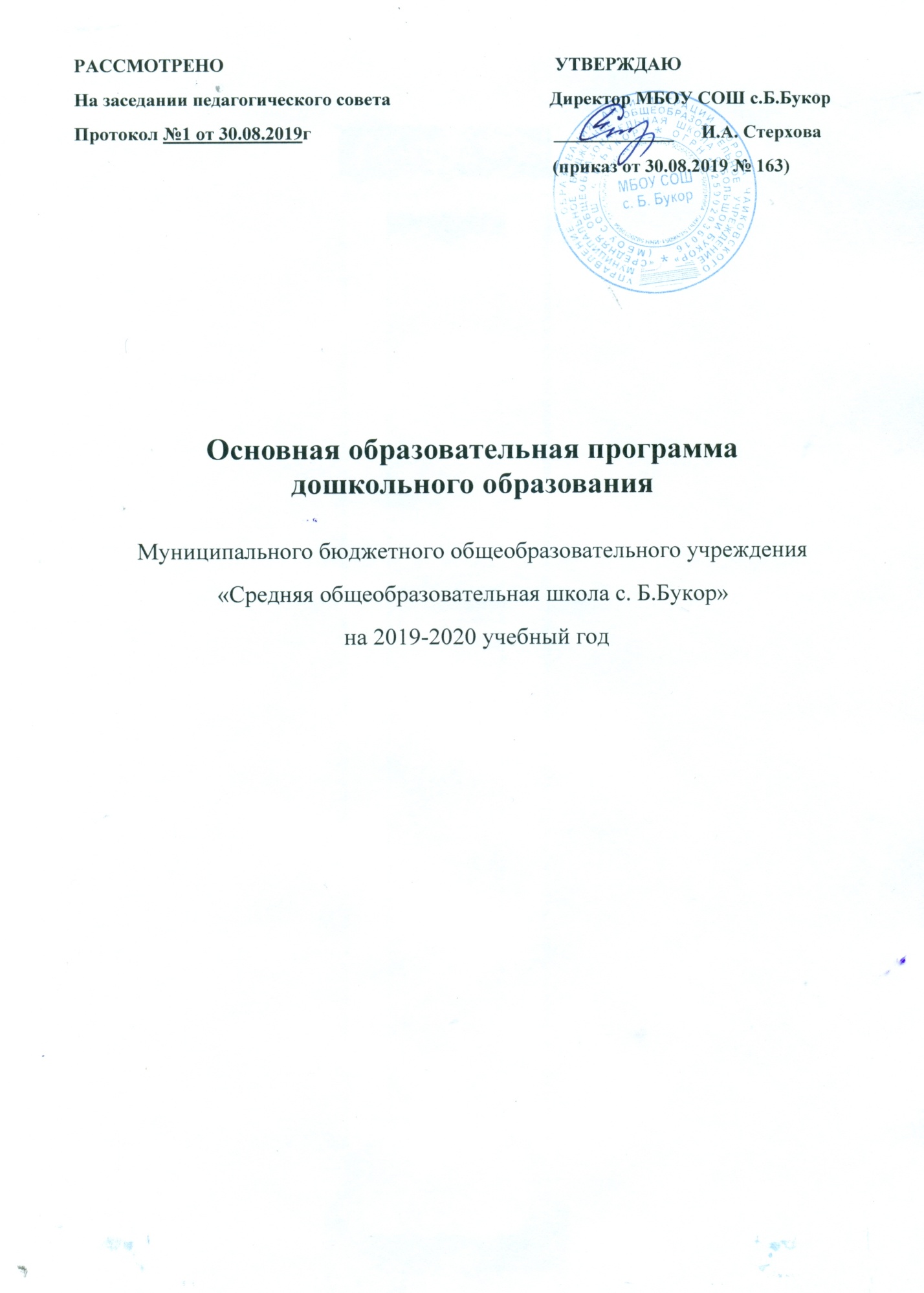 ДеятельностьгруппыгруппыгруппыгруппыДеятельностьмладшаясредняястаршаяподготовительная к школе12345Подвижные игры во время приема детейЕжедневно 3-5 минутЕжедневно5-7 минутЕжедневно7-10 минутЕжедневно10-12 минутУтренняя гимнастикаЕжедневно 3-5 минутЕжедневно5-7 минутЕжедневно7-10 минутЕжедневно10-12 минутФизкультминутки 2-3 минуты2-3 минуты2-3 минуты2-3 минутыМузыкально-ритмические движенияНОД по музыкальному развитию6-8 минутНОД по музыкальному развитию8-10 минутНОД по музыкальному развитию10-12 минутНОД по музыкальному развитию12-15 минутНОД по физическому развитию (2 в зале, 1 на улице)2 раза в неделю10-15 минут3 раза в неделю15-20 минут3 раза в неделю15-20 минут3 раза в неделю25-30 минутПодвижные игрыЕжедневно не менее 2 игрпо 5-7 минутЕжедневно не менее 2 игрпо 7 – 8 минутЕжедневно не менее 2 игрпо 8-10 минутЕжедневно не менее 2 игрпо 10-12 минутОздоровительные мероприятия: гимнастика пробуждения, дыхательная гимнастикаЕжедневно 5 минутЕжедневно 6 минутЕжедневно 7 минутЕжедневно 8 минутФизические упражнения и игровые задания: артикуляционная, пальчиковая, зрительная гимнастикаЕжедневно, сочетая упражнения по выбору3-5 минутЕжедневно, сочетая упражнения по выбору6-8 минутЕжедневно, сочетая упражнения по выбору8-10 минутЕжедневно, сочетая упражнения по выбору10-15 минутФизкультурный досуг1 раз в месяцпо 10-15 минут1 раз в месяцпо 15 – 20 минут1 раз в месяцпо 25-30 минут1 раз в месяцпо 30-35 минутСпортивный праздник2 раза в год по 10-15 минут2 раза в год по 15 -20 минут2 раза в год по 25-30 минут2 раза в год по 30-35 минутСамостоятельная двигательная активность детей в течение дняЕжедневно. Характер и продолжительность зависят от индивидуальных данных и потребностей детей. Проводится под руководством воспитателя.Ежедневно. Характер и продолжительность зависят от индивидуальных данных и потребностей детей. Проводится под руководством воспитателя.Ежедневно. Характер и продолжительность зависят от индивидуальных данных и потребностей детей. Проводится под руководством воспитателя.Ежедневно. Характер и продолжительность зависят от индивидуальных данных и потребностей детей. Проводится под руководством воспитателя.Возраст Регламентированная деятельность, минНерегламентированная деятельность, чНерегламентированная деятельность, чВозраст Регламентированная деятельность, минсовместнаясамостоятельная2-3 года2 по 107-7,53-43-4 года2 по 157-7,53-44-5 лет2 по 2073-3,55-6 лет2-3 по 20-256-6,52,5-3,56-7 лет3 по 305,5-62,5-3Автор составительНаименование изданияИздательствоГод изданияКобзеева Т. Г.Александрова Г. С.Холодова И. А.Организация деятельности детей на прогулке. Старшая группаВолгоград: «Учитель»2013Кобзеева Т. Г.Александрова Г. С.Холодова И. А.Организация деятельности детей на прогулке. Подготовительная группаВолгоград: «Учитель»2013Анисимова М. С.Хабарова Т. В.Двигательная деятельность детей младшего и среднего дошкольного возрастаООО «ДЕТСТВО-ПРЕСС»2014Афонькина Ю. А.Организация деятельности Центра игровой поддержки ребенка раннего возраста: конспекты игровых днейВолгоград: «Учитель»2013Гаврилова В. В.Занимательная физкультура для детей 4-7 лет: планирование, конспекты занятийВолгоград: «Учитель»2014Подольская Е. И.Комплексы лечебной гимнастики для детей 5-7 летВолгоград: «Учитель»2014Харченко Т. Е.Спортивные праздники в детском садуТЦ Сфера2013Соколова А. А.Детские олимпийские игры: занятия с детьми 2-7 летВолгоград: «Учитель»2014Автор составительНаименование изданияИздательствоГод изданияКарабанова О. АДоронова Т. Н.Соловьева Е. В.Развитие игровой деятельности детей 2-8 летМ: Просвещение2015Гризик Т.И.Глушкова Г.В.Формирование основ безопасного поведения детей 3-8 летМ: Просвещение2018Меремьянина О. Р.Развитие социальных навыков 5-7 летМ: Просвещение2012Муринко Н. А.Полеинова Ю. Н.Планирование на каждый день. Психолого-педагогическое сопровождение дошкольников по программе «Радуга». Январь-майВолгоград: «Учитель»2015Муринко Н. А.Полеинова Ю. Н.Планирование на каждый день. Психолого-педагогическое сопровождение дошкольников по программе «Радуга». Сентябрь-декабрьВолгоград: «Учитель»2015Гладышева Н. Н.Храмова И. Н.Рабочая программа воспитателя: ежедневное планирование образовательной деятельности с детьми 3-7 лет в разновозрастной группе. Декабрь-февральВолгоград: «Учитель»2014Шапошников С. В.Развернутое перспективное планирование по программе «Радуга»Волгоград: «Учитель»2010Гризик Т. И.Научно-методический журнал «Дошкольное образование. Работа с родителями»Г. Москва2015Автор составительНаименование изданияИздательствоГод изданияСоловьева Е. В. Познавательное развитие детей 2-8 лет: математические представленияМ: Просвещение2018Гризик Т. И.Познавательное развитие детей 2-7 лет: методическое пособие для воспитателейМ: Просвещение2015Батова И. С.Методические рекомендации по использованию дидактических карт в играх – занятиях (зима, лето, весна, осень)Волгоград: «Учитель»2012Висков П. В.Виноградова Е. А.Комплекс тематических карт. Сезонные прогулочные карты на каждый день. Зима. Весна. Лето. ОсеньВолгоград: «Учитель»2016Автор составительНаименование изданияИздательствоГод изданияЛыкова И. А.Художественный труд в детском садуМ: Цветной мир2010Лыкова И. А.Изобразительная деятельность в детском саду. Младшая группа, М: Цветной мир2011Лыкова И. А.Изобразительная деятельность в детском саду. Средняя группа М: Цветной мир2011Лыкова И. А.Изобразительная деятельность в детском саду. Старшая группаМ: Цветной мир2011Лыкова И. А.Изобразительная деятельность в детском саду. Подготовительная группаМ: Цветной мир2011Автор составительНаименование изданияИздательствоГод изданияГризик Т. И.Развитие речи детей 3-4 летМ: Просвещение2015Гризик Т. И.Развитие речи детей 4-5 летМ: Просвещение2015Гризик Т. И.Развитие речи детей 5-6 летМ: Просвещение2015Гризик Т. И.Развитие речи детей 6-7 летГаврина С. Е.Развитие речиМ: Росмэн-пресс2012Маханева М. Д.Обучение грамоте детей 5-7 летМ: Сфера2017Маханева М. Д.Подготовка к обучению грамоте детей 4-5 летТЦ «Сфера»2007Маврина Л.Аппликация. Занятие дома и в детском саду (3-4 года)М: Просвещение2013Кудрявцева Е. А.Сенсорное развитие детей 2-3 годаГ. Саратов2017Автор составительНаименование изданияИздательствоГод изданияРадынова О.П.Музыкальные шедеврыМ.: ТЦ Сфера2014Зацепина М.Б. Интегрированные развлечения в детском садуМ.: ТЦ Сфера2013Зацепина М.Б.Развитие ребенка в музыкальной деятельности.М.: ТЦ Сфера2010Тарасова К.В.Занимаемся искусством с дошкольниками. Методическое пособиеМ.: ТЦ Сфера2012Режимные моменты1 младшая группа2 младшая группаСредняя группаСтаршая группаПодготовительная группаПрием детей, игры,самостоятельная деятельность, утренняя гимнастика7.00-8.107.00-8.107.00-8.157.00-8.157.00-8.15Подготовка к завтраку, завтрак8.10-8.308.10-8.308.10-8.308.10-8.308.10-8.30Самостоятельная деятельность8.30-8.508.30-8.508.30-9.008.30-9.008.30-9.00Н.О.Д8.50-9.009.00-9.159.00-9.259.00-9.30Самостоятельная деятельность9.00-9.259.15-9.259.25-9.359.30-9.40Н.О.Д9.10-9.259.25-9.409.35-9.559.40-10.10Самостоятельная деятельность9.10-9.259.40-10.009.55-10.10Подготовка к второму завтраку, второй завтрак9.25-9.409.25-9.4010.10-10.2010.10-10.2010.10-10.20Самостоятельная деятельность, подготовка к прогулке9.40-9.509.40-9.5010.20-10.3010.20-10.3010.20-10.30Прогулка9.50-11.209.50-11.2010.30-11.2010.30-11.2010.30-11.20Возвращение с прогулки, самостоятельная деятельность, подготовка к обеду11.20-11.4011.20-11.4011.20-11.3011.20-11.3011.20-11.30Обед11.40-11.5011.40-11.5011.30-11.5011.30-11.5011.30-11.50Самостоятельная деятельность, подготовка к дневному сну11.50-12.0011.50-12.0011.50-12.0011.50-12.0011.50-12.00Дневной сон12.00-15.0012.00-15.0012.00-15.0012.00-15.0012.00-15.00Подъем, самостоятельная деятельность, подготовка к полднику15.00-15.2015.00-15.2015.00-15.1015.00-15.1015.00-15.10Полдник15.20-15.3015.20-15.3015.10-15.2015.10-15.2015.10-15.20Самостоятельная деятельность15.30-16.4015.30-16.4015.20-15.5015.20-15.5015.20-16.20Н.О.Д16.20-16.50Самостоятельная деятельность, подготовка к ужину16.40-16.5016.40-16.5016.50-17.0016.50-17.0016.50-17.00Ужин16.50-17.0016.50-17.0017.00-17.2017.00-17.2017.00-17.20Самостоятельная деятельность, подготовка к прогулке17.00-17.1017.00-17.1017.20-17.3017.20-17.3017.20-17.30Прогулка, уход домой17.10-19.0017.10-19.0017.30-19.0017.30-19.0017.30-19.00Месяц/неделяМладшая группа (1,2)Средняя группаСредняя группаСредняя группаСтаршая группаПодготовительная группаПодготовительная группаСЕНТЯБРЬТЕМА МЕСЯЦА «ДАРЫ ОСЕНИ»ТЕМА МЕСЯЦА «ДАРЫ ОСЕНИ»ТЕМА МЕСЯЦА «ДАРЫ ОСЕНИ»ТЕМА МЕСЯЦА «ДАРЫ ОСЕНИ»ТЕМА МЕСЯЦА «ДАРЫ ОСЕНИ»ТЕМА МЕСЯЦА «ДАРЫ ОСЕНИ»ТЕМА МЕСЯЦА «ДАРЫ ОСЕНИ»1 неделяМониторингМониторингМониторингМониторингМониторингМониторингМониторинг2 неделяМониторингМониторингМониторингМониторингМониторингМониторингМониторинг3 неделя«Бабушкин огород»«Бабушкин огород»«Бабушкин огород»«Бабушкин огород»«Подарки осени»«Осенняя корзинка» (овощи)«Осенняя корзинка» (овощи)4 неделя«Что растет в саду?»«Что растет в саду?» (фрукты)«Что растет в саду?» (фрукты)«Что растет в саду?» (фрукты)«Что нам осень подарила?»«Изобилие» (фрукты, ягоды)«Изобилие» (фрукты, ягоды)ОКТЯБРЬТЕМА «ЗОЛОТАЯ ОСЕНЬ»ТЕМА «ЗОЛОТАЯ ОСЕНЬ»ТЕМА «ЗОЛОТАЯ ОСЕНЬ»ТЕМА «ЗОЛОТАЯ ОСЕНЬ»ТЕМА «ЗОЛОТАЯ ОСЕНЬ»ТЕМА «ЗОЛОТАЯ ОСЕНЬ»ТЕМА «ЗОЛОТАЯ ОСЕНЬ»1 неделя«Осенний листопад»«Осенние листья»«Осенние листья»«Осенние листья»«Прогулка по осеннему лесу»«Осенний ковер» (деревья и кусты)«Осенний ковер» (деревья и кусты)2 неделя«Птицы осенью»«Птицы осенью»«Птицы осенью»«Птицы осенью»«Пернатые друзья»«Скворушка прощается»«Скворушка прощается»3 неделя«Осень в лесу»«Осень в лесу»«Осень в лесу»«Осень в лесу»«Кто живет в осеннем лесу?» (животный мир)«Как звери к зиме готовятся?»«Как звери к зиме готовятся?»4 неделя«Что такое осень?»«Разноцветная осень»«Разноцветная осень»«Разноцветная осень»«Осенняя пора, очей очарованье…»«Осень глазами художников»«Осень глазами художников»НОЯБРЬТЕМА «МИР ВЕЩЕЙ»ТЕМА «МИР ВЕЩЕЙ»ТЕМА «МИР ВЕЩЕЙ»ТЕМА «МИР ВЕЩЕЙ»ТЕМА «МИР ВЕЩЕЙ»ТЕМА «МИР ВЕЩЕЙ»ТЕМА «МИР ВЕЩЕЙ»1 неделя«В гостях у Федоры»«Вот большой стеклянный чайник…»«Вот большой стеклянный чайник…»«Вот большой стеклянный чайник…»«В гостях у Федоры»«Путешествие в прошлое предметов» (посуда)«Путешествие в прошлое предметов» (посуда)2 неделя«Машина комната»«В мастерской у папы Карло»«В мастерской у папы Карло»«В мастерской у папы Карло»«В мастерской краснодеревщика»«В мастерской краснодеревщика» (мебель)«В мастерской краснодеревщика» (мебель)3 неделя«Я рубашку сшила мишке»«Собираемся на прогулку»«Собираемся на прогулку»«Собираемся на прогулку»«Собираемся на прогулку»«В швейной мастерской» (одежда)«В швейной мастерской» (одежда)4 неделя«Кукла с мишкой…» (игрушки)«Когда я вырасту, я буду…»«Когда я вырасту, я буду…»«Когда я вырасту, я буду…»«Все работы хороши…»«Кем быть?»«Кем быть?»ДЕКАБРЬТЕМА «ЗИМУШКА - ЗИМА»ТЕМА «ЗИМУШКА - ЗИМА»ТЕМА «ЗИМУШКА - ЗИМА»ТЕМА «ЗИМУШКА - ЗИМА»ТЕМА «ЗИМУШКА - ЗИМА»ТЕМА «ЗИМУШКА - ЗИМА»ТЕМА «ЗИМУШКА - ЗИМА»1 неделя«Здравствуй, зима!»«Здравствуй, Зимушка-зима!»«Здравствуй, Зимушка-зима!»«Здравствуй, Зимушка-зима!»«Мы во двор пошли гулять»«Зимнее окошко» (все обо всем)«Зимнее окошко» (все обо всем)2 неделя«Звери с зимнем лесу»«Зимний лес»«Зимний лес»«Зимний лес»«Животные зимой» «Животный мир полярных районов Земли» «Животный мир полярных районов Земли»3 неделя«Новогодние игрушки»«Зажигает елка звезды»«Зажигает елка звезды»«Зажигает елка звезды»«Пусть елка новогодняя нам радость принесет»«Пусть елка новогодняя нам радость принесет»«Пусть елка новогодняя нам радость принесет»4 неделя«Здравствуй, Дедушка Мороз!»«В гостях у Снегурочки»«В гостях у Снегурочки»«В гостях у Снегурочки»«В гостях у Деда Мороза»«Зимняя сказка»«Зимняя сказка»ЯНВАРЬТЕМА «БРАТЬЯ НАШИ МЕНЬШИЕ»ТЕМА «БРАТЬЯ НАШИ МЕНЬШИЕ»ТЕМА «БРАТЬЯ НАШИ МЕНЬШИЕ»ТЕМА «БРАТЬЯ НАШИ МЕНЬШИЕ»ТЕМА «БРАТЬЯ НАШИ МЕНЬШИЕ»ТЕМА «БРАТЬЯ НАШИ МЕНЬШИЕ»ТЕМА «БРАТЬЯ НАШИ МЕНЬШИЕ»1 неделяКаникулыКаникулыКаникулыКаникулыКаникулыКаникулыКаникулы2 неделя«Дикие животные»«Дикие животные»«Кто живет в лесу» (дикие животные)«В гости к Белому медвежонку»«В гости к Белому медвежонку»«В гости к Белому медвежонку»«Дикие животные средней полосы России»3 неделя«Домашние животные»«Домашние животные»«Мой ласковый и нежный зверь» (домашние животные)«Наши верные друзья»«Наши верные друзья»«Наши верные друзья»«Наши верные друзья» (домашние животные)4 неделя«Домашние и дикие птицы»«Домашние и дикие птицы»«Наша кормушка»«Зимующие птицы»«Зимующие птицы»«Зимующие птицы»«Вот так Африка!» (животные жарких стран)ФЕВРАЛЬТЕМА «МИР, В КОТОРОМ Я ЖИВУ»ТЕМА «МИР, В КОТОРОМ Я ЖИВУ»ТЕМА «МИР, В КОТОРОМ Я ЖИВУ»ТЕМА «МИР, В КОТОРОМ Я ЖИВУ»ТЕМА «МИР, В КОТОРОМ Я ЖИВУ»ТЕМА «МИР, В КОТОРОМ Я ЖИВУ»ТЕМА «МИР, В КОТОРОМ Я ЖИВУ»1 неделя«Мама, папа, я – дружная семья»«Мама, папа, я – дружная семья»«Мой любимый детский сад»«Чайковский – мой любимый город!»«Чайковский – мой любимый город!»«Чайковский – мой любимый город!»«Чайковский прошлое, настоящее, будущее»2 неделя«Хорошо у нас в саду»«Хорошо у нас в саду»«Родной город»«Я живу на Урале в Пермском крае»«Я живу на Урале в Пермском крае»«Я живу на Урале в Пермском крае»«Мой Пермский край»3 неделя«Мой родной город»«Мой родной город»«Родная страна» (наша армия)«День защитников Отечества»«День защитников Отечества»«День защитников Отечества»«Широка страна моя родная» (об армии)4 неделя«Светофора не боюсь, если надо подружусь» (виды транспорта)«Светофора не боюсь, если надо подружусь» (виды транспорта)«Путешествие в дальние страны»«Широка страна моя родная»«Широка страна моя родная»«Широка страна моя родная»«По странам и континентам» (транспорт)МАРТТЕМА «ВЕСНА ИДЕТ, ВЕСНЕ ДОРОГУ»ТЕМА «ВЕСНА ИДЕТ, ВЕСНЕ ДОРОГУ»ТЕМА «ВЕСНА ИДЕТ, ВЕСНЕ ДОРОГУ»ТЕМА «ВЕСНА ИДЕТ, ВЕСНЕ ДОРОГУ»ТЕМА «ВЕСНА ИДЕТ, ВЕСНЕ ДОРОГУ»ТЕМА «ВЕСНА ИДЕТ, ВЕСНЕ ДОРОГУ»ТЕМА «ВЕСНА ИДЕТ, ВЕСНЕ ДОРОГУ»1 неделя«Вот какая мама – золотая прямо»«Вот какая мама – золотая прямо»«Женский день – 8 Марта»«Женский день – 8 Марта»«Женский день – 8 Марта»«Женский день – 8 Марта»«О любимых мамах»2 неделя«Здравствуй, Весна!»«Здравствуй, Весна!»Весна ясна, Весна красна»«Весна, весна на улице…»«Весна, весна на улице…»«Весна, весна на улице…»«Весна, весна на улице, весенние деньки…»3 неделя«Ласточка с весною в гости к нам летит»«Ласточка с весною в гости к нам летит»«Жаворонушки-перелётушки – прилетели к нам!»«Ласточка примчалась из-за синя моря»«Ласточка примчалась из-за синя моря»«Ласточка примчалась из-за синя моря»«Грачи прилетели»4 неделя«Звери в весеннем лесу»«Звери в весеннем лесу»«Вот и проснулся муравей и сороконожка»«Маленькие обитатели леса» (насекомые)«Маленькие обитатели леса» (насекомые)«Маленькие обитатели леса» (насекомые)«Просыпается природа»АПРЕЛЬТЕМА «ПОЛЕЗНЫЕ ОТКРЫТИЯ И УМНЫЕ ВЕЩИ»ТЕМА «ПОЛЕЗНЫЕ ОТКРЫТИЯ И УМНЫЕ ВЕЩИ»ТЕМА «ПОЛЕЗНЫЕ ОТКРЫТИЯ И УМНЫЕ ВЕЩИ»ТЕМА «ПОЛЕЗНЫЕ ОТКРЫТИЯ И УМНЫЕ ВЕЩИ»ТЕМА «ПОЛЕЗНЫЕ ОТКРЫТИЯ И УМНЫЕ ВЕЩИ»ТЕМА «ПОЛЕЗНЫЕ ОТКРЫТИЯ И УМНЫЕ ВЕЩИ»ТЕМА «ПОЛЕЗНЫЕ ОТКРЫТИЯ И УМНЫЕ ВЕЩИ»1 неделя«Бумажные кораблики» (свойства бумаги)«Бумажные кораблики» (свойства бумаги)«Путешествие в царство растений»«Путешествие в царство растений»«Путешествие в царство растений»«Путешествие в царство растений»«Телепередачи – мир природы, мир челрвека»2 неделя«Песочные замки» (свойства песка)«Песочные замки» (свойства песка)«Лети, ракета, к звездам»«Наш космический корабль»«Наш космический корабль»«Наш космический корабль»«Земля – наш дом во Вселенной»3 неделя«Приключения Капитошки» (свойства воды)«Приключения Капитошки» (свойства воды)«Кому нужна вода?»«Кому нужна вода?»«Кому нужна вода?»«Кому нужна вода?»«Вода – источник жизни»4 неделя«Что из чего и для чего»«Что из чего и для чего»«Знакомимся с деревянными игрушками»«Что из чего и для чего?» (пасха)«Что из чего и для чего?» (пасха)«Что из чего и для чего?» (пасха)«Что из чего и для чего?» (пасха)МАЙТЕМА «НАШЕ СЧАСТЛИВОЕ ДЕТСТВО»ТЕМА «НАШЕ СЧАСТЛИВОЕ ДЕТСТВО»ТЕМА «НАШЕ СЧАСТЛИВОЕ ДЕТСТВО»ТЕМА «НАШЕ СЧАСТЛИВОЕ ДЕТСТВО»ТЕМА «НАШЕ СЧАСТЛИВОЕ ДЕТСТВО»ТЕМА «НАШЕ СЧАСТЛИВОЕ ДЕТСТВО»ТЕМА «НАШЕ СЧАСТЛИВОЕ ДЕТСТВО»1 неделя«Друг в беде не бросит»«Друг в беде не бросит»«Если бы люди всей земли…»«Если бы люди всей земли…»«Если бы люди всей земли…»«Если бы люди всей земли…»«Если бы люди всей земли…»2 неделя«Мир за мир, за дружбу…»«Мир за мир, за дружбу…»«Мир за мир, за дружбу…»«Мир за мир, за дружбу…»«Мир за мир, за дружбу…»«Мир за мир, за дружбу…»«Мир за мир, за дружбу…»3 неделяМониторингМониторингМониторингМониторингМониторингМониторингМониторинг4 неделяМониторингМониторингМониторингМониторингМониторингМониторингМониторинг